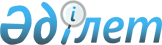 "2016-2018 жылдарға арналған Шемонаиха ауданының бюджеті туралы" Шемонаиха аудандық мәслихатының 2015 жылғы 23 желтоқсандағы № 35/2-V шешіміне өзгерістер енгізу туралы
					
			Күшін жойған
			
			
		
					Шығыс Қазақстан облысы Шемонаиха аудандық мәслихатының 2016 жылғы 10 маусымдағы № 3/2-VІ шешімі. Шығыс Қазақстан облысының Әділет департаментінде 2016 жылғы 20 маусымда № 4572 болып тіркелді. Күші жойылды - Шығыс Қазақстан облысы Шемонаиха аудандық мәслихатының 2016 жылғы 22 желтоқсандағы № 10/2-VI шешімімен      Ескерту. Күші жойылды - Шығыс Қазақстан облысы Шемонаиха аудандық мәслихатының 22.12.2016 № 10/2-VI шешімімен (01.01.2017 бастап қолданысқа енгізіледі).

      РҚАО-ның ескертпесі.

      Құжаттың мәтінінде түпнұсқаның пунктуациясы мен орфографиясы сақталған.

      Қазақстан Республикасының 2008 жылғы 4 желтоқсандағы Бюджет кодексінің 106, 109 баптарына, Қазақстан Республикасының 2001 жылғы 23 қаңтардағы "Қазақстан Республикасындағы жергілікті мемлекеттік басқару және өзін-өзі басқару туралы" Заңының 6 бабы 1-тармағы 1)-тармақшасына, "2016-2018 жылдарға арналған облыстық бюджет туралы" Шығыс Қазақстан облыстық мәслихатының 2015 жылғы 9 желтоқсандағы № 34/406-V шешіміне өзгерістер енгізу туралы" Шығыс Қазақстан облыстық мәслихатының 2016 жылғы 24 мамырдағы № 3/24-VI шешіміне (мемлекеттік құқықтық актілерді мемлекеттік тіркеу Тізілімінде № 4553 болып тіркелген) сәйкес Шемонаиха аудандық мәслихаты ШЕШТІ:

      1. "2016-2018 жылдарға арналған Шемонаиха ауданының бюджеті туралы" Шемонаиха аудандық мәслихатының 2015 жылғы 23 желтоқсандағы № 35/2-V шешіміне (Нормативтік құқықтық актілерді мемлекеттік тіркеу Тізілімінде № 4339 нөмірімен тіркелген, 2016 жылғы 09 ақпанда "Әділет" ақпараттық құқықтық жүйесінде, "ЛЗ Сегодня" газетінің 2016 жылғы 27 қаңтардағы № 4 жарияланған) келесі өзгерістер енгізілсін:

       1-тармақ келесі редакцияда жазылсын:

      "1. 2016-2018 жылдарға арналған аудандық бюджет 1, 2 және 3 қосымшаларға сәйкес, оның ішінде 2016 жылға келесі көлемдерде бекітілсін:

      1) кірістер – 3 493 555,5 мың теңге, оның ішінде:

      салықтық түсімдер – 1 410 560 мың теңге;

      салықтық емес түсімдер – 7 333 мың теңге;

      негізгі капиталды сатудан түсетін түсімдер – 29 373 мың теңге;

      трансферттердің түсімдері – 2 046 289,5 мың теңге;

      2) шығындар – 3 496 290,3 мың теңге;

      3) таза бюджеттік кредит беру – 7 262 мың теңге, оның ішінде:

      бюджеттік кредиттер – 9 545 мың теңге; 

      бюджеттік кредиттерді өтеу – 2 283 мың теңге;

      4) қаржы активтерімен жасалатын операциялар бойынша сальдо – 0 мың теңге, оның ішінде:

      қаржы активтерін сатып алу – 0 мың теңге;

      мемлекеттің қаржы активтерін сатудан түсетін түсімдер – 0 мың теңге;

      5) бюджет тапшылығы (профицит) – - 9 996,8 мың теңге;

      6) бюджет тапшылығын қаржыландыру (профицитті пайдалану) – 9 996,8 мың теңге, оның ішінде:

      қарыздардың түсімі – 9 545 мың теңге;

      қарыздарды өтеу – 2 283 мың теңге;

      пайдаланылатын бюджет қаражаттарының қалдықтары – 2 734,8 мың теңге;".

       7 тармақ келесі редакцияда жазылсын:

      "7. 2016 жылға арналған аудандық бюджетте облыстық бюджеттен мұқтаж азаматтардың жеке санаттарына әлеуметтік көмекке арналған ағымдағы нысаналы трансферттер 20 449,5 мың теңге сомасында көзделсін."; 

       9-тармақ келесі редакцияда жазылсын:

      "9. 2016 жылға арналған аудандық бюджетте республикалық бюджеттен 992 401 мың теңге сомасында ағымдағы нысаналы трансферттер көзделсін."; 

      аталған шешімге 1 қосымша осы шешімнің қосымшасына сәйкес жаңа редакцияда жазылсын.

      2. Осы шешім 2016 жылғы 1 қаңтардан бастап қолданысқа енгізіледі.

 2016 жылға арналған аудандық бюджет
					© 2012. Қазақстан Республикасы Әділет министрлігінің «Қазақстан Республикасының Заңнама және құқықтық ақпарат институты» ШЖҚ РМК
				
      Сессия төрайымы,

      Шемонаиха аудандық

      мәслихатының хатшысы

А. Боровикова
Шемонаиха 
аудандық мәслихатының 
2016 жылғы 10 маусымдағы 
№ 3/2-VІ шешіміне қосымшаШемонаиха 
аудандық мәслихатының 
2015 жылғы 23 желтоқсандағы 
№ 35/2-V шешіміне 1-қосымшаСанаты

Санаты

Санаты

Санаты

Сома (мың теңге)


Сыныбы

Сыныбы

Сыныбы

Ішкі сыныбы

Ішкі сыныбы

Кiрiстер атауы

I.КІРІСТЕР

3493555,5


1

Салықтық түсiмдер

1410560

1

Табыс салығы

588975

2

Жеке табыс салығы 

588975

3

Әлеуметтiк салық

344119

1

Әлеуметтiк салық 

344119

4

Меншікке салынатын салықтар

311530

1

Мүлiкке салынатын салықтар

163253

3

Жер салығы

33211

4

Көлiк құралдарына салынатын салық

106866

5

Бiрыңғай жер салығы

8200

5

Тауарларға, жұмыстарға және қызметтерге салынатын iшкi салықтар

138633

2

Акциздер

4387

3

Табиғи және басқа да ресурстарды пайдаланғаны үшiн түсетiн түсiмдер 

93260

4

Кәсiпкерлiк және кәсiби қызметті жүргізгені үшiн алынатын алымдар

40690

5

Ойын бизнесіне салық

296

7

Басқа да салықтар

18217

1

Басқа да салықтар

18217

8

Заңдық мәнді іс-әрекеттерді жасағаны және (немесе) оған уәкiлеттiгi бар мемлекеттiк органдар немесе лауазымды адамдар құжаттар бергені үшiн алынатын мiндеттi төлемдер 

9086

1

Мемлекеттік баж 

9086

2

Салықтық емес түсімдер 

7333

1

Мемлекеттiк меншiктен түсетiн кiрiстер

4400

5

Мемлекет меншiгiндегі мүлiктi жалға беруден түсетiн кiрiстер

4400

2

Мемлекеттік бюджеттен қаржыландырылатын мемлекеттік мекемелердің тауарларды (жұмыстарды, қызметтерді) өткізуінен түсетін түсімдер

33

1

Мемлекеттік бюджеттен қаржыландырылатын мемлекеттік мекемелердің тауарларды (жұмыстарды, қызметтерді) өткізуінен түсетін түсімдер

33

6

Өзге де салықтық емес түсiмдер

2900

1

Өзге де салықтық емес түсiмдер

2900

3

Негізгі капиталды сатудан түсетін түсімдер

29373

3

Жердi және материалдық емес активтердi сату

29373

1

Жердi сату

24273

2

Материалдық емес активтерді сату

5100

4

Трансферттердің түсімдері 

2046289,5

2

 Мемлекеттiк басқарудың жоғары тұрған органдарынан түсетiн трансферттер

2046289,5

2

Облыстық бюджеттен түсетiн трансферттер

2046289,5

Функционалдық топ

Функционалдық топ

Функционалдық топ

Функционалдық топ

Функционалдық топ

Сомасы (мың теңге)


Кіші функция

Кіші функция

Кіші функция

Кіші функция

Бюджеттік бағдарламалардың әкімшісі

Бюджеттік бағдарламалардың әкімшісі

Бюджеттік бағдарламалардың әкімшісі

Бағдарлама

Бағдарлама

Атауы

ІІ. Шығындар

3496290,3


01

Жалпы сипаттағы мемлекеттiк қызметтер

361526

1

Мемлекеттi басқарудың жалпы функцияларын орындайтын өкiлдi, атқарушы және басқа органдар

284133

112

Аудан (облыстық маңызы бар қала) мәслихатының аппараты 

16342

001

Аудан (облыстық маңызы бар қала) мәслихатының қызметiн қамтамасыз ету жөніндегі қызметтер

16342

122

Аудан (облыстық маңызы бар қала) әкiмiнiң аппараты 

87304

001

Аудан (облыстық маңызы бар қала) әкiмiнiң қызметiн қамтамасыз ету жөніндегі қызметтер 

87304

123

Қаладағы аудан, аудандық маңызы бар қала, кент, ауыл, ауылдық округ әкімінің аппараты

180487

001

Қаладағы аудан, аудандық маңызы бар қала, кент, ауыл, ауылдық округ әкімінің қызметін қамтамасыз ету жөніндегі қызметтер

180487

2

Қаржылық қызмет

21832

452

Ауданның (облыстық маңызы бар қаланың) қаржы бөлімі

21832

001

Ауданның (облыстық маңызы бар қаланың) бюджетін орындау және коммуналдық меншігін басқару саласындағы мемлекеттік саясатты іске асыру жөніндегі қызметтер

19508

003

Салық салу мақсатында мүлiктi бағалауды жүргiзу

2124

010

Жекешелендіру, коммуналдық меншікті басқару, жекешелендіруден кейінгі қызмет және осыған байланысты дауларды реттеу

200

5

Жоспарлау және статистикалық қызмет 

16812

453

Ауданның (облыстық маңызы бар қаланың) экономика және бюджеттік жоспарлау бөлімі

16812

001

Экономикалық саясатты, мемлекеттік жоспарлау жүйесін қалыптастыру және дамыту саласындағы мемлекеттік саясатты іске асыру жөніндегі қызметтер

16812

9

Жалпы сипаттағы өзге де мемлекеттiк қызметтер

38749

454

Ауданның (облыстық маңызы бар қаланың) кәсіпкерлік және ауыл шаруашылығы бөлімі

23236

001

Жергілікті деңгейде кәсіпкерлікті және ауыл шаруашылығын дамыту саласындағы мемлекеттік саясатты іске асыру жөніндегі қызметтер

23236

458

Ауданның (облыстық маңызы бар қаланың) тұрғын үй- коммуналдық шаруашылығы, жолаушылар көлiгi және автомобиль жолдары бөлiмi 

15513

001

Жергілікті деңгейде тұрғын үй- коммуналдық шаруашылығы, жолаушылар көлiгi және автомобиль жолдары саласындағы мемлекеттік саясатты іске асыру жөніндегі қызметтер

15513

02

Қорғаныс

9010

1

Әскери мұқтаждар

5931

122

Аудан (облыстық маңызы бар қала) әкiмiнiң аппараты 

5931

005

Жалпыға бiрдей әскери мiндеттi атқару шеңберiндегi iс-шаралар

5931

2

Төтенше жағдайлар жөнiндегi жұмыстарды ұйымдастыру

3079

122

Аудан (облыстық маңызы бар қала) әкiмiнiң аппараты

3079

006

Аудан (облыстық маңызы бар қала) ауқымындағы төтенше жағдайлардың алдын алу және оларды жою 

3079

03

Қоғамдық тәртiп, қауiпсiздiк, құқықтық, сот, қылмыстық-атқару қызметi

2438

9

Қоғамдық тәртіп және қауіпсіздік саласындағы басқа да қызметтер

2438

458

Ауданның (облыстық маңызы бар қаланың) тұрғын үй-коммуналдық шаруашылығы, жолаушылар көлігі және автомобиль жолдары бөлімі

2438

021

Елдi мекендерде жол қозғалысы қауiпсiздiгін қамтамасыз ету

2438

04

Бiлiм беру

2372753

1

Мектепке дейiнгi тәрбие және оқыту

243222

464

Ауданның (облыстық маңызы бар қаланың) бiлiм бөлiмi

243222

009

Мектепке дейінгі тәрбие мен оқыту ұйымдарының қызметін қамтамасыз ету

117136

040

Мектепке дейінгі білім беру ұйымдарында мемлекеттік білім беру тапсырысын іске асыруға

126086

2

Бастауыш, негiзгi орта және жалпы орта бiлiм беру

2048619

123

Қаладағы аудан, аудандық маңызы бар қала, кент, ауыл, ауылдық округ әкімінің аппараты

1749

005

Ауылдық жерлерде балаларды мектепке дейін тегін алып баруды және кері алып келуді ұйымдастыру

1749

457

Ауданның (облыстық маңызы бар қаланың) мәдениет, тілдерді дамыту, дене шынықтыру және спорт бөлімі

28502

017

Балалар мен жасөспірімдерге спорт бойынша қосымша білім беру

28502

464

Ауданның (облыстық маңызы бар қаланың) бiлiм бөлiмi

2018368

003

Жалпы білім беру

1920200

006

Балаларға қосымша білім беру 

98168

9

Бiлiм беру саласындағы өзге де қызметтер

80912

464

Ауданның (облыстық маңызы бар қаланың) бiлiм бөлiмi

80912

001

Жергілікті деңгейде білім беру саласындағы мемлекеттік саясатты іске асыру жөніндегі қызметтер

13939

005

Ауданның (облыстық маңызы бар қаланың) мемлекеттік білім беру мекемелер үшін оқулықтар мен оқу-әдiстемелiк кешендерді сатып алу және жеткізу

26665

007

Аудандық (қалалық) ауқымдағы мектеп олимпиадаларын және мектептен тыс іс-шараларды өткiзу

1391

015

Жетім баланы (жетім балаларды) және ата-аналарының қамқорынсыз қалған баланы (балаларды) күтіп-ұстауға қамқоршыларға (қорғаншыларға) ай сайынға ақшалай қаражат төлемі

25528

029

Балалар мен жасөспірімдердің психикалық денсаулығын зерттеу және халыққа психологиялық-медициналық-педагогикалық консультациялық көмек көрсету

13389

06

Әлеуметтiк көмек және әлеуметтiк қамсыздандыру

225870,5

1

Әлеуметтiк қамсыздандыру

20481

451

Ауданның (облыстық маңызы бар қаланың) жұмыспен қамту және әлеуметтiк бағдарламалар бөлiмi

18269

005

Мемлекеттiк атаулы әлеуметтiк көмек

2680

016

18 жасқа дейінгі балаларға мемлекеттік жәрдемақылар

1350

025

Өрлеу жобасы бойынша келісілген қаржылай көмекті енгізу

14239

464

Ауданның (облыстық маңызы бар қаланың) білім бөлімі

2212

030

Патронат тәрбиешілерге берілген баланы (балаларды) асырап бағу

2212

2

Әлеуметтiк көмек

162447,5

451

Ауданның (облыстық маңызы бар қаланың) жұмыспен қамту және әлеуметтiк бағдарламалар бөлiмi

162447,5

002

Жұмыспен қамту бағдарламасы

32163

004

Ауылдық жерлерде тұратын денсаулық сақтау, білім беру, әлеуметтік қамтамасыз ету, мәдениет, спорт және ветеринар мамандарына отын сатып алуға Қазақстан Республикасының заңнамасына сәйкес әлеуметтік көмек көрсету

8323

006

Тұрғын үйге көмек көрсету

9000

007

Жергiлiктi өкiлеттi органдардың шешiмi бойынша мұқтаж азаматтардың жекелеген топтарына әлеуметтiк көмек

49321,5

014

Мұқтаж азаматтарға үйде әлеуметтiк көмек көрсету

52456

015

Зейнеткерлер мен мүгедектерге әлеуметтiк қызмет көрсету аумақтық орталығы

6875

017

Мүгедектерді оңалту жеке бағдарламасына сәйкес, мұқтаж мүгедектерді міндетті гигиеналық құралдармен және ымдау тілі мамандарының қызмет көрсетуін, жеке көмекшілермен қамтамасыз ету

4309

9

Әлеуметтiк көмек және әлеуметтiк қамтамасыз ету салаларындағы өзге де қызметтер

42942

451

Ауданның (облыстық маңызы бар қаланың) жұмыспен қамту және әлеуметтік бағдарламалар бөлімі

42942

001

Жергілікті деңгейде халық үшін әлеуметтік бағдарламаларды жұмыспен қамтуды қамтамасыз етуді іске асыру саласындағы мемлекеттік саясатты іске асыру жөніндегі қызметтер

33364

011

Жәрдемақыларды және басқа да әлеуметтік төлемдерді есептеу, төлеу мен жеткізу бойынша қызметтерге ақы төлеу

971

050

Қазақстан Республикасында мүгедектердің құқықтарын қамтамасыз ету және өмір сүру сапасын жақсарту жөніндегі 2012 - 2018 жылдарға арналған іс-шаралар жоспарын іске асыру 

8607

07

Тұрғын үй-коммуналдық шаруашылық

19909

1

Тұрғын үй шаруашылығы

19909

123

Қаладағы аудан, аудандық маңызы бар қала, кент, ауыл, ауылдық округ әкімінің аппараты

1393

027

Жұмыспен қамту 2020 жол картасы бойынша қалаларды және ауылдық елді мекендерді дамыту шеңберінде объектілерді жөндеу және абаттандыру

1393

464

Ауданның (облыстық маңызы бар қаланың) бiлiм бөлiмi

13016

026

Жұмыспен қамту 2020 жол картасы бойынша қалаларды және ауылдық елді мекендерді дамыту шеңберінде объектілерді жөндеу

13016

472

Ауданның (облыстық маңызы бар қаланың) құрылыс, сәулет және қала құрылысы бөлімі

5500

003

Коммуналдық тұрғын үй қорының тұрғын үйін жобалау және (немесе) салу, реконструкциялау

2500

004

Инженерлік-коммуникациялық инфрақұрылымды жобалау, дамыту және (немесе) жайластыру

3000

08

Мәдениет, спорт, туризм және ақпараттық кеңiстiк

247290

1

Мәдениет саласындағы қызмет

110968

457

Ауданның (облыстық маңызы бар қаланың) мәдениет, тілдерді дамыту, дене шынықтыру және спорт бөлімі

110968

003

Мәдени-демалыс жұмысын қолдау

110968

2

Спорт 

30673

457

Ауданның (облыстық маңызы бар қаланың) мәдениет, тілдерді дамыту, дене шынықтыру және спорт бөлімі

30673

008

Ұлттық және бұқаралық спорт түрлерін дамыту

26733

009

Аудандық (облыстық маңызы бар қалалық) деңгейде спорттық жарыстар өткiзу

540

010

Әртүрлi спорт түрлерi бойынша аудан (облыстық маңызы бар қала) құрама командаларының мүшелерiн дайындау және олардың облыстық спорт жарыстарына қатысуы

3400

3

Ақпараттық кеңiстiк

55855

456

Ауданның (облыстық маңызы бар қаланың) iшкi саясат бөлiмi

11592

002

Мемлекеттiк ақпаратық саясат жүргiзу жөніндегі қызметтер

11592

457

Ауданның (облыстық маңызы бар қаланың) мәдениет, тілдерді дамыту, дене шынықтыру және спорт бөлімі

44263

006

Аудандық (қалалық) кiтапханалардың жұмыс iстеуi

36694

007

Мемлекеттiк тiлдi және Қазақстан халқының басқа да тiлдерін дамыту

7569

9

Мәдениет, спорт, туризм және ақпараттық кеңiстiктi ұйымдастыру жөнiндегi өзге де қызметтер

49794

456

Ауданның (облыстық маңызы бар қаланың) iшкi саясат бөлiмi

29888

001

Жергілікті деңгейде ақпарат, мемлекеттілікті нығайту және азаматтардың әлеуметтік сенімділігін қалыптастыру саласында мемлекеттік саясатты іске асыру жөніндегі қызметтер

18842

003

Жастар саясаты саласында іс-шараларды іске асыру

11046

457

Ауданның (облыстық маңызы бар қаланың) мәдениет, тілдерді дамыту, дене шынықтыру және спорт бөлімі

19906

001

Жергілікті деңгейде мәдениет, тілдерді дамыту, дене шынықтыру және спорт саласында мемлекеттік саясатты іске асыру жөніндегі қызметтер

19906

10

Ауыл, су, орман, балық шаруашылығы, ерекше қорғалатын табиғи аумақтар, қоршаған ортаны және жануарлар дүниесiн қорғау, жер қатынастары

57729

1

Ауыл шаруашылығы

23588

453

Ауданның (облыстық маңызы бар қаланың) экономика және бюджеттік жоспарлау бөлімі

3318

099

Мамандардың әлеуметтік көмек көрсетуі жөніндегі шараларды іске асыру

3318

473

Ауданның (облыстық маңызы бар қаланың) ветеринария бөлімі

20270

001

Жергілікті деңгейде ветеринария саласындағы мемлекеттік саясатты іске асыру жөніндегі қызметтер

13505

007

Қаңғыбас иттер мен мысықтарды аулауды және жоюды ұйымдастыру

1020

009

Жануарлардың энзоотиялық аурулары бойынша ветеринариялық іс-шараларды жүргізу

2870

010

Ауыл шаруашылығы жануарларын сәйкестендіру жөніндегі іс-шараларды өткізу

1800

047

Жануарлардың саулығы мен адамның денсаулығына қауіп төндіретін, алып қоймай залалсыздандырылған (зарарсыздандырылған) және қайта өңделген жануарлардың, жануарлардан алынатын өнімдер мен шикізаттың құнын иелеріне өтеу

1075

6

Жер қатынастары

11607

463

Ауданның (облыстық маңызы бар қаланың) жер қатынастары бөлiмi

11607

001

Аудан (облыстық маңызы бар қала) аумағында жер қатынастарын реттеу саласындағы мемлекеттік саясатты іске асыру жөніндегі қызметтер

10757

006

Аудандардың, облыстық маңызы бар, аудандық маңызы бар қалалардың, кенттердiң, ауылдардың, ауылдық округтердiң шекарасын белгiлеу кезiнде жүргiзiлетiн жерге орналастыру

850

9

Ауыл, су, орман, балық шаруашылығы, қоршаған ортаны қорғау және жер қатынастары саласындағы басқа да қызметтер

22534

473

Ауданның (облыстық маңызы бар қаланың) ветеринария бөлімі

22534

011

Эпизоотияға қарсы іс-шаралар жүргізу

22534

11

Өнеркәсiп, сәулет, қала құрылысы және құрылыс қызметi

14367

2

Сәулет, қала құрылысы және құрылыс қызметi

14367

472

Ауданның (облыстық маңызы бар қаланың) құрылыс, сәулет және қала құрылысы бөлімі

14367

001

Жергілікті деңгейде құрылыс, сәулет және қала құрылысы саласындағы мемлекеттік саясатты іске асыру жөніндегі қызметтер

14367

12

Көлiк және коммуникация

27500

1

Автомобиль көлiгi

27500

458

Ауданның (облыстық маңызы бар қаланың) тұрғын үй-коммуналдық шаруашылығы, жолаушылар көлігі және автомобиль жолдары бөлімі

27500

023

Автомобиль жолдарының жұмыс iстеуiн қамтамасыз ету

27500

13

Басқалар

6502

9

Басқалар

6502

452

Ауданның (облыстық маңызы бар қаланың) қаржы бөлiмi

6502

012

Ауданның (облыстық маңызы бар қаланың) жергiлiктi атқарушы органының резервi

6502

14

Борышқа қызмет көрсету

3

1

Борышқа қызмет көрсету

3

452

Ауданның (облыстық маңызы бар қаланың) қаржы бөлімі

3

013

Жергілікті атқарушы органдардың облыстық бюджеттен қарыздар бойынша сыйақылар мен өзге де төлемдерді төлеу бойынша борышына қызмет көрсету

3

15

Трансферттер

151392,8

1

Трансферттер

151392,8

452

Ауданның (облыстық маңызы бар қаланың) қаржы бөлімі

151392,8

006

Нысаналы пайдаланылмаған (толық пайдаланылмаған) трансферттерді қайтару

2531,8

051

Жергілікті өзін-өзі басқару органдарына берілетін трансферттер

148861

ІІІ. Таза бюджеттік кредит беру

7262

Бюджеттік кредиттер

9545

10

Ауыл, су, орман, балық шаруашылығы, ерекше қорғалатын табиғи аумақтар, қоршаған ортаны және жануарлар дүниесiн қорғау, жер қатынастары

9545

1

Ауыл шаруашылығы

9545

453

Ауданның (облыстық маңызы бар қаланың) экономика және бюджеттік жоспарлау бөлімі

9545

006

Мамандарды әлеуметтік қолдау шараларын іске асыру үшін бюджеттік кредиттер

9545

5

Бюджеттік кредиттерді өтеу

2283

01

Бюджеттік кредиттерді өтеу

2283

1

Мемлекеттік бюджеттен берілген бюджеттік кредиттерді өтеу

2283

ІV. Қаржылық активтермен операциялар бойынша сальдо

0

Қаржы активтерін сатып алу

0

Мемлекеттің қаржы активтерін сатудан түсетін түсімдер

0

V. Бюджет тапшылығы (профицит)

-9996,8

VI. Бюджет тапшылығын қаржыландыру (профициттi пайдалану)

9996,8

7

Қарыз түсімдері 

9545

01

Мемлекеттік ішкі қарыздар

9545

2

Қарыз шарты

9545

16

Қарыздарды өтеу

2283

1

Қарыздарды өтеу

2283

452

Ауданның (облыстық маңызы бар қаланың) қаржы бөлімі

2283

008

Жергілікті атқарушы органның жоғары тұрған бюджет алдындағы борышын өтеу

2283

8

Пайдаланылатын бюджет қаражаттарының қалдықтары

2734,8

001

Бюджет қаражаттарының қалдықтары

2734,8

1

Бюджет қаражаттарының бос қалдықтары

2734,8

